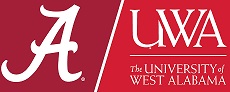 National Board Certification: You Can do it! We Can Help! K-12 August 22, 2019; 5:00-7:30 PM  (UATNBC19-20) 
In 2014, the National Board for Professional Teaching Standards (NBPTS) made changes to the certification process that not only make it less expensive, but also provide educators with a flexible timeline for completing the process This course offers detailed instructions on application procedures, an overview of the process, helpful resources, grant information, and tips to prepare you for National Board certification. 
National Boards Candidate Support TrainingAugust 22, 2019; 5:00-7:30 PM (STI PD #: UATNBS1)
With the revisions to National Board Certification, Alabama’s Candidate Support Programs are an essential component to expanding the certification experience for current and prospective candidates. But how do we build a Candidate Support Program from the ground up? How do we ensure that programs are providing equitable and ethical support for all of Alabama’s candidates?  This CSP training will address the responsibilities and guidelines laid out by the NBPTS for providing quality candidate support that facilitates growth for both candidates and providers.Component 4 Instructions and PlanningSeptember 19, 2019; 5:00-7:30 PM (STI PD#: UATNB4iP)Component 4 is The Effective and Reflective Practitioner component. Collaborate with colleagues and candidate support providers to design, plan, and reflect on lesson and assessment ideas. This component is a classroom-based portfolio entry that includes analysis of student assessments, professional learning, students’ needs, and collaboration with community to be reflected upon in your writing. Component 3 Instructions and Planning October 10, 2019; 5:00-7:30 PM (STI PD#: UATNB3iP)
Component 3 is The Teaching Practice and Learning environment. Collaborate with colleagues and candidate support providers to design, plan, and reflect lesson ideas. This component is a classroom-based portfolio entry that includes a video of your interactions with students to be analyzed and reflected on in your writing.          Component 2 Instructions and Planning November 14, 2019; 5:00-7:30 PM (STI PD#: UATNB2iP)
Component 2 is Differentiation in Instruction. Candidates will collect student work samples that exhibit a student's growth over time and how your instructional choices lead to that growth. Candidates will review student samples and discuss next-steps of instruction to facilitate student growth.Component 4 Knowledge of Student December 12, 2019; 5:00-7:30 PM (STI PD#: UATNB4KS)
Candidates will review Contextual Information, Informational Context, Group Profile Forms and associated evidence from students and discuss next-steps of instruction to facilitate student growth. Candidates will be required to bring their forms and student evidence (work samples) to this session.    
ATLAS Info-Collaborating CandidatesJanuary 16, 2020; 5:00-7:30 PM (STI-PD#:  UATNBATLS)Learn how to access and utilize the ATLAS Database. Q and A session for Components 1-4 before collaborative sessions begin—VERY IMPORTANT SESSION—Further information on collaborative sessions (February-April)!
Component 2 Collaborative SessionFebruary 13, 2020; 5:00-7:30 PM (STI PD#: UATNBC2CS)  
Candidate support providers will facilitate candidate discussions on written components.Component 4 Collaborative SessionMarch 12, 2020; 5:00-7:30 PM (STI PD#: UATNB4CS)
Candidate support providers will facilitate candidate discussions on written components.Component 3 Collaborative SessionApril 9, 2020; 5:00-7:30 PM (STI PD#: UATNB3CS)
Candidate support providers will facilitate candidate discussions on written components. Component 1-Assessment Center ExercisesMay 7, 2020; 5:00-7:30 PM (STI PD #: UATNBC1AE)
So your portfolio is turned in and you’re ready to start preparing for the assessment center exercises, but you don’t know where to start. Discover the endless tutorials and resources that exist both in print and on-line. This class will explore these resources and mentally prepare you for Assessment Center experience.All sessions will be hosted at the UA/UWA In-Service Center located in the Barnes Education Center on the UA campus.  The link to the printable directions is provided below. http://inservice.ua.edu/uploads/2/3/0/3/23034384/printable_directions_to_uaric_-_fall_2016.pdf